Základní škola a mateřská škola ProsetínŠKOLNÍ  PREVENTIVNÍ STRATEGIE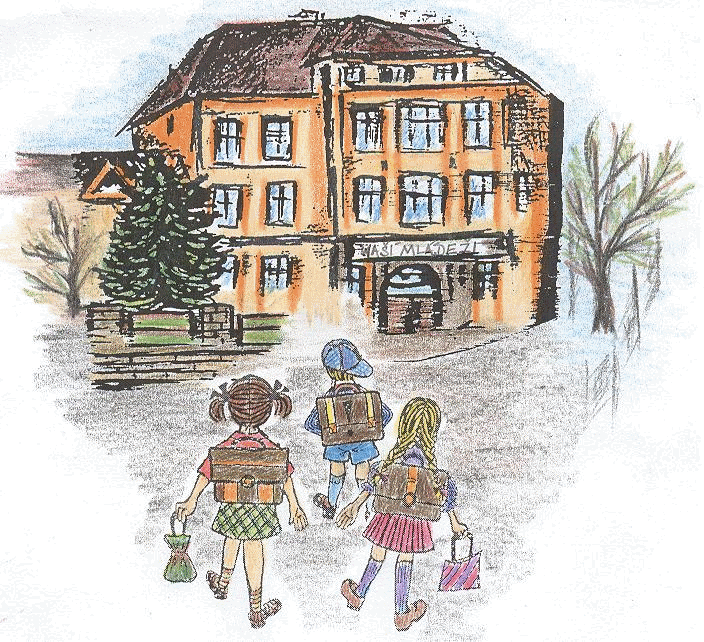 Zpracováno na období:   2023 - 2027Obsah:1.    Východiska k realizaci školní preventivní strategie1.1  Dokumenty k realizaci1.2  Charakteristika školy1.3  Charakteristika žáků a jejich rodinného zázemí1.4  Potřebnost projektu1.5  Způsob realizace2.    Současný stav problematiky2.1  Odhalení rizikových oblastí - výsledky dotazníkového šetření žáků (5. – 9. tř.)2.2  Vymezení sociálně  patologických jevů3.    Cíle projektu3.1  Cíle dlouhodobé3.2  Cíle střednědobé3.3  Cíle krátkodobé3.4  Vymezení cílové populace4.    Personální zajištění prevence 	4.1  Úkoly metodika prevence4.2  Úkoly výchovného poradce4.3  Úkoly školního psychologa4.4  Úkoly pedagogů, třídních učitelů4.5  Úkoly ředitele školy5.    Podpora a způsob realizace prevence sociálně patologických jevů5.1. Metody a formy práce, jakými budou dílčí aktivity řešeny5.2  Klima školy 5.3  Školní řád   5.4  Realizace prevence ve výuce5.5  Schránka důvěry5.6  Volnočasové aktivity5.7  Preventivní programy5.8  Jednorázové besedy5.9  Zaměření programu v jednotlivých ročnících6.    Očekávané výstupy žáků6.1. Očekávané výstupy žáků v jednotlivých obdobích6.2. Příklady zařazovaných témat7.   Financování8.    Spolupráce8.1  Spolupráce s rodiči8.2  Spolupráce s institucemi9.   Hodnocení1.  Východiska k realizaci školní preventivní strategie  Dokumenty k realizaci    Školní preventivní strategie je dlouhodobým preventivním programem pro školy a školská zařízení. Je součástí Školního vzdělávacího programu pro ZŠ a MŠ Prosetín, který vychází z příslušného rámcového vzdělávacího programu.Při tvorbě školní preventivní strategie vychází škola z těchto dokumentů:č. j.: 21291/2010-28 Metodické doporučení k primární prevenci rizikového chování u dětí, žáků a studentů ve školách a školských zařízeních, ve znění zveřejněném v lednu 2012.č. j.: 14 423/99-22 Metodický pokyn MŠMT ČR k výchově proti projevům rasismu, xenofobie a intoleranceč. j.: 10 194/2002-14 Metodický pokyn k jednotnému postupu při uvolňování a omlouvání žáků z vyučování, prevenci a postihu záškoláctvíč. j.: 25 884/2003-24 Spolupráce předškolních zařízení, škol a školských zařízení s Policií ČR při prevenci a při vyšetřování kriminality dětí a mládeže a kriminality na dětech a mládeži páchané.č. j.: 11 691/2004-ll Pravidla pro rodiče a děti k bezpečnějšímu užívání internetuč. j.: 20 006/2007-51 Metodický pokyn ministra školství, mládeže a tělovýchovy k prevenci sociálně patologických jevů u dětí a mládeže ve školách a školských zařízeníchč. j. 22294/2013-1 Metodický pokyn MŠMT k řešení šikanování ve školách a školských zařízeních, MŠMT- Zákon č.359/1999 Sb., o sociálně právní ochraně dětí, v platném zněníVyhláška MŠMT č. 72/2005 Sb., o poskytování poradenských služeb ve školách a školských poradenských zařízeníchZákon č. 561/2004 Sb., o předškolním, základním, středním, vyšším odborném a jiném vzdělávání (školský zákon), ve znění zákonů č. 383/2005 Sb., č.112/2006 Sb.,č. 158/2006 Sb.,č. 161/2006„Tabákový zákon“ Zákon o ochraně zdraví před škodlivými účinky návykových látek č. 65/2017 Sb., o ochraně zdraví před škodlivými účinky návykových látekČ. j. 37014/2005-25 Metodický pokyn k zajištění bezpečnosti a ochrany zdraví dětí, žáků a studentů ve školách a školských zařízeních zřizovaných Ministerstvem školství, mládeže a tělovýchovy.č. j. 21149/2016 Metodický pokyn ministryně školství, mládeže a tělovýchovy k prevenci a řešení šikany ve školách a školských zařízeních Zákon 109/2002 Sb. o výkonu ústavní výchovy nebo ochranné výchovy ve školských zařízeních a o preventivně výchovné péči ve školských zařízeních a o změně dalších zákonůNárodní strategie primární prevence rizikového chování dětí na období 2019-2027Dodržování pravidel prevence vzniku problémových situací týkajících se žáků s PAS ve školách a školských zařízeních, MŠMT č. j. 5217/2017-1Školský zákon č. 563/2004 Sb. o pedagogických pracovnícíchZákon 562/2004 Sb. ze dne 24. září 2004, kterým se mění některé zákony v souvislosti s přijetím školského zákona (Změna: 264/2006 Sb., 428/2012 Sb., 332/2014 Sb.)Vyhláška č. 197/2016 Sb., kterou se mění vyhláška č. 72/2005 Sb., o poskytování poradenských služeb ve školách a školských poradenských zařízeních, ve znění pozdějších předpisů, a některé další vyhláškyStručný návod na zabezpečení procesů souvisejících s GDPRPomůcka k nově zakotveným právům a povinnostem pedagogických pracovníků a k povinnému vyloučení žáka nebo studenta k 1. 9. 2017„Pravidla pro rodiče a děti k bezpečnějšímu užívání internetu“ č. j.: 11 691/2004-24Metodický pokyn k jednotnému postupu při uvolňování a omlouvání žáků z vyučování, prevenci a postihu záškoláctví 10 194/2002-14Zákon č. 359/1999 Sb. Zákon o sociálně-právní ochraně dětí1.2  Charakteristika školyZákladní škola a mateřská škola Prosetín, příspěvková organizace, je plně organizovaná škola s devíti postupnými ročníky, zřízená Obcí Prosetín. Předmětem organizace je předškolní a základní vzdělávání a výchova, výchova dětí mimo školní vyučování ve školní družině a stravování dětí, žáků a vlastních zaměstnanců ve školní jídelně. Do školy se mimo žáků z Prosetína sjíždějí také děti ze spádových obcí. Budova je umístěna ve středu obce při hlavní silnici mezi městy Hlinskem a Skutčí. Škola je obklopena zelení školní zahrady, v jejímž sousedství protéká Mrákotínský potok. Výhodou zdejší školy je dobré umístění, které zajišťuje dostupnost školy dětem a učitelům ze širokého okolí.Prioritou školy je nižší naplněnost tříd a možnost individuálního přístupu k žákům i dobrá znalost místních podmínek.1.3  Charakteristika žáků a jejich rodinného zázemíKromě žáků z Prosetína tvoří významnou část žáci dojíždějící z okolních obcí. Ve třídách jsou integrováni žáci s vadami řeči, vývojovými poruchami učení nebo s dg. ADHD. Žáci se podílejí na řízení školy prostřednictvím žákovského parlamentu, kde dávají podněty a připomínky k životu a organizaci školy, navrhují a sami organizují své vlastní akce. V oblasti prevence sociálně patologických jevů organizují členové parlamentu také aktivity zaměřené na tuto problematiku.	Při současné tendenci zvyšování rozvodovosti v českých rodinách, pochází také někteří naši žáci z neúplných rodin. Škola se snaží o úzkou spolupráci s rodiči a nacházení společné cesty především v realizaci školních akcí a zapojení rodičů do života školy.	Všichni pracovníci se snaží o vytváření příznivého klimatu ve škole na základě otevřenosti a partnerství v komunikaci, úcty, tolerance, uznání, empatie a spolupráce. Vzdělávání je spojeno se skutečným životem.	Škola v maximální možné míře usiluje o ochranu žáků před násilím, šikanou a dalšími sociálně patologickými jevy. 1.4   Potřebnost projektuŠkolní vzdělávací strategie se přizpůsobuje kulturním, sociálním a politickým okolnostem i struktuře naší školy. Oddaluje nebo snižuje výskyt rizikových forem chování, zvyšuje schopnost žáků a studentů činit informovaná a zodpovědná rozhodnutí. Pojmenovává problémy z oblasti rizikových forem chování. Pomáhá zejména těm jedincům, kteří pocházejí z nejvíce ohrožených skupin při zajištění jejich lidských práv a povinností. Podporuje zdravý životní styl, tj. harmonickou rovnováhu tělesných a duševních funkcí s pocitem spokojenosti, chuti do života, tělesného i duševního blaha (výchova ke zdraví, osobní a duševní hygiena, výživa a pohybové aktivity). Poskytuje podněty ke zpracování Minimálního preventivního programu. Škola pomáhá rodičům v rozvoji dítěte jeho vzděláváním a socializací ve skupině dětí. Prevence založená ve společnosti předpokládá řadu spolupracujících složek. Vedle rodiny, škol a školských zařízení jsou to orgány sociálně právní ochrany dětí, zdravotnická zařízení, místní samosprávy, poradenské instituce ve školství, duchovní sdružení, policie, kulturní střediska, zájmové organizace, podnikatelské subjekty apod.  Škola usiluje o integraci primárně preventivních aktivit, které sama poskytují, se službami specializovaných zařízení.Za problémy v oblasti primární prevence u dětí a mládeže jsou považovány:nedostatečné využití stávající legislativy nedostatečná ochrana dětí před alkoholem a pasivním kouřením v rodině a na veřejnostivysoká společenská tolerance k legálním drogámmobilní telefony, internetliberalizace drogové politikyabsence pocitu zodpovědnosti za vlastní zdravípodceňování primární prevenceprevence pouze ve škole, po skončení vyučování nemožnost postihu, nekontrolovatelnost žákůprevence jen ve školách, absence prevence v rodináchneodbornost pedagogů v dané oblasti (absence právního vědomí)nedostatečné množství podnětných aktivit, které by přinášely okamžitý viditelný výsledeknedostatečné pravomoci školních metodiků prevence1.5   Způsob realizace
Základními kompetencemi prevence v rámci podpory zdraví a zdravého životního stylu jsou:osvojování základních kompetencí v oblasti zdravého životního styluvytváření pozitivního sociálního klimatu – pocitu důvěry, bez nadměrného tlaku na výkon,zařazení do skupiny, práce ve skupině vrstevníků, vytvoření atmosféry pohody a klidu, bez strachu a nejistotyzvyšování sociální kompetence žáka – rozvíjení sociálních dovedností, které napomáhají efektivní orientaci v sociálních vztazích, odpovědnosti za chování a uvědomování si důsledku jednáníposilování komunikačních dovedností - zvyšování schopnosti řešit problémy, konflikty, adekvátní reakce na stres, neúspěch, kritikurozvoj dovedností žáka směřujících k odmítání sebedestruktivního chování, projevů agresivity          a porušování zákonaformování postojů ke společensky akceptovaným hodnotám – pěstování právního vědomí, mravních a morálních hodnot, humanistických a multikulturních postojůKlíčové vyučovací oblasti jsou:oblast zdravého životního stylu - výchova ke zdraví, osobní a duševní hygiena, výživa a pohybové aktivityoblast společenskovědní - komunikace, sociální dovednosti a kompetenceoblast přírodovědná - biologie člověka, fyziologie, chemieoblast rodinné a občanské výchovy – postavení rodina ve společnosti, vedení domácnosti, správná výživa, zdravý vývoj a příprava na život oblast sociálně-právní – právní aspekty sociálně patologických jevů, postoj společnosti ke společensky nežádoucím jevům, práva a povinnosti dítěteoblast sociální patologie – postoj společnosti ke zneužívání drog, delikventní chování, kriminalita, xenofobie, šikanování, rasismusPreventivní témata jsou nejčastěji frekventována v následujících předmětech:Výchova ke zdravíVýchova k občanstvíPrvouka, Přírodověda, Přírodopis, VlastivědaČeský jazykVýtvarná výchova a výtvarné soutěžeTělesná výchovaChemieEtická výchova2.   Popis aktuálního stavuKe zjištění aktuálního stavu rizikového chování ve škole jsou využívány dotazníkové metody, práce třídních učitelů a připomínky dětí školního parlamentu.Současný stav problematiky:                                                                                                                                                                        Škola vytváří tento program jako základní nástroj prevence. Jde o komplexní systémový prvek v realizaci preventivních aktivit, program je průběžně vyhodnocován, sleduje se účinnost, průběh, efektivita jednotlivých aktivit. Pro školu je závazný a podléhá kontrole České školní inspekce.Nárůst různých projevů rizikového chování včetně zneužívání návykových látek v populaci mládeže a dětí školního věku se stává celospolečenským problémem. Děti patří k nejohroženější skupině. Proto je důležité zahájit primární prevenci právě v době základní školní docházky, poskytnout žákům co nejvíce informací o drogové problematice (přiměřeně k věku žáků), naslouchat jejich problémům  a otevřeně s nimi hovořit i na neformální úrovni. Řešených sociálně patologických jevů v minulých letech je minimální, ale uvědomujeme si, že děti patří k nejohroženější skupině, a proto škola vytváří program jako základní nástroj prevence. Spolupracujeme se Speciálním pedagogickým centrem ve Skutči či se sdružením ARCHA při mapování třídních kolektivů, spokojenosti jedinců ve třídě, potenciálních obětí a agresořů šikany (sociometrický výzkum).Mapovali jsme dotazníkem rizikové oblasti sociálně patologických jevů žáků 5. - 9. třídy.2.1  Odhalení rizikových oblastí - výsledky dotazníkového šetření žáků (5. – 9. tř.)        - viz příloha č. 12.2  Vymezení sociálně patologických jevůS přihlédnutím k výsledkům se zaměříme na předcházení problémů a následků, které jsou spojeny se sociálně patologickými jevy (dále SPJ), případně minimalizovat jejich dopad na žáky a zamezit jejich dalšímu šíření.1.   Prevence rizikového chování zahrnuje především aktivity v těchto oblastech prevence:násilí a šikanovánízáškoláctvíkriminalita, delikvence, vandalismus a jiné formy násilného chováníohrožení mravnosti a ohrožování mravní výchovy mládežexenofobie, rasismus, intolerance a antisemitismusužívání návykových látek, anabolik, medikamentů a onemocnění HIV/AIDSnetolismus (virtuální drogy) a patologické hráčství (gambling)závislost na politickém a náboženském extrémismu2.  Rozpoznání a zajištění včasné intervence především v případech:domácího násilítýrání a zneužívání dětí, včetně komerčního sexuálního zneužíváníohrožování mravní výchovy mládežeporuch příjmu potravy (mentální bulimie, mentální anorexie, bigorexie – chorobný zájem o vlastní tělo, nadměrné posilování, užívání anabolik, orthorexie – závislost na zdravé výživě, vegetariánství)3.  Cíle projektu3.1  Cíle dlouhodobévést žáky k dodržování stanovených pravidel (zejména pravidel školního řádu a slušného chování), učit žáky zásadě, že pravidla jsou od toho, aby se dodržovala, nikoliv od toho, aby se porušovala (často žáci vidí kolem sebe opak, viz pravidla silničního provozu, pravidla vzájemného soužití mezi lidmi, vulgární a nevhodné vyjadřování i chování)vést žáky ke zdravému životnímu stylu, udržovat harmonickou rovnováhu tělesných a duševních funkcí s pocitem spokojenosti, chuti do života, tělesného i duševního blaha (výchova ke zdraví, osobní a duševní hygiena, výživa a pohybové aktivity)vést žáky k ochraně zdraví, budovat postoje k odmítání alkoholu a omamných psychotropních látek a jedůvést žáky k vzájemné pomoci a ohleduplnostivést žáky k obraně proti manipulaci, učit je způsoby odmítání, vést je k odmítání závadových vrstevnických skupin a partvychovávat žáky ke správným hodnotám, vést je k občanské a právní odpovědnosti za sebe a svá jednánívést žáky k postojům proti rasismu, antisemitismu a xenofobiipreferovat sportovní výchovu, vést žáky ke smysluplnému trávení volného časuvybírat efektivní programy primární prevence, podporovat vlastní aktivitu žáků (kulturní, sportovní akce, soutěže, vystoupení…)učit žáky takové znalosti a dovednosti, které budou dobře uplatnitelné v životě (zaměřit se na činnostní učení s využitím v praxi)3.2  Cíle střednědobéŽácipodporovat aktivity žáků (třídní učitelé, školní psycholog)zapojit žáky do výzdoby školy (třídní učitelé, učitelé Vv)průběžně sledovat, zjišťovat klima třídy a vytipovat žáky s problematickými vztahy (třídní učitelé, školní psycholog)mít pravidelné třídnické hodiny (třídní učitelé)spolupracovat s externími odborníky (školní metodik prevence, speciální pedagog, školní psycholožka)naučit žáky sledovat nástěnku primární prevence, vést je k reakcím na informace, akce, podněty (třídní učitelé)naučit žáky využívat konzultačních hodin s ŠMP, výchovným poradcem (třídní učitelé)Cílem působení v oblasti prevence rizikového chování je dítě odpovědné za vlastní chování a způsob života v míře přiměřené jeho věku 	s posílenou duševní odolností vůči stresu, negativním zážitkům a vlivům	schopné dělat samostatná (a pokud možno správná) rozhodnutí	přiměřenými sociálně psychologickými dovednostmi	schopné řešit, případně schopné nalézt pomoc pro řešení problémů	s vyhraněným negativním vztahem k návykovým látkám	podílející se na tvorbě prostředí a životních podmínek.Rodičezískávat rodiče pro spolupráci se školou (třídní učitelé)informovat rodiče průběžně o činnosti školy, akcích, dát jim možnost zpětné vazby (třídní učitelé)informovat rodiče o plánu primární prevence na škole (třídní učitelé)Pedagogovéspolupráce učitelů v rámci pedagogického týmupoznatky ze seminářů předávat bezprostředně na pracovních poradách všem vyučujícím (ŠMP)zapojení do projektu „Právo pro každý den“vzdělávání se v problematice sociálně patologických jevů besedy a semináře zaměřené na prevenci 3.3  Cíle krátkodobéŽácinabídnout žákům účast v kroužcích a mimoškolních zařízeních pro volný čas dětí (tř. uč.)pravidelně oceňovat pozitivní projevy dětí v různých oborech a oblastech, vyzvednout  je na jednání pedagogické rady, třídních schůzkách, prostřednictvím školního rozhlasu, (řed. školy, tř. uč.,VP)průběžně doplňovat nástěnky ve vestibulu školy diplomy získanými našimi žákyvyzdobit si třídy k Vánocům,Velikonocům, pochválit a vyzvednout snahu i dobré nápady (tř. uč.)rozbory a vyhodnocování vztahů ve třídách na třídnické hodině (ŠP, tř. uč.)zajistit prožitkové programy a besedy s externími odborníky dle požadavků třídních učitelů (ŠMP)dle potřeby aktualizovat nástěnku primární prevence (ŠMP)dle potřeby zapojit do problematiky školní parlamentRodičepořádat pravidelné třídní schůzky nebo konzultace (tř. uč.)seznámit rodiče s webovými stránkami školy, naučit je tam se orientovatvytvořit si okénko na webových stránkách školy, podle potřeby aktualizovat (ŠMP.)informovat rodiče o možnostech získávání informací, rad, vysvětlení v oblasti prevence sociálně patologických jevů pomocí internetu - www.drogovaporadna.cz,  ww.internetporadna.cz,  www.drogy-info.cz, www.odrogach.cz,   www.nekurte.cz,     www.abstinent.cz,     www.dokurte.cz     (ŠMP, tř.uč.)na třídních schůzkách nabídnout rodičům informativní materiály k problematice primární prevence (ŠMP, tř. uč.)Pedagogovépořádat společné akce: zájezd, sportovní utkání, posezení u různých příležitostí (sborovny)sestavit a přijmout pravidla chování ve třídních kolektivech (tř. uč.)využívat vhodného učiva k různým besedám o patologických jevech (všichni uč.)využívat odbornou knihovnu v kabinetě výchovné poradkyně (všichni uč.)3.4  Vymezení cílové populace         Strategie je zaměřena na všechny žáky 1. - 9. ročníku základní školy, se zvláštním přihlédnutím k dětem ze sociálně slabšího a málo podnětného rodinného prostředí, dětem s nedostatečným prospěchem a s některými typy specifických vývojových poruch chování.        U pedagogů je další vzdělávání zaměřeno na celý tým, se zvláštním přihlédnutím k začínajícím pedagogům a pedagogům bez odborné kvalifikace. Intenzivní vzdělávací aktivity jsou směřovány k pracovníkům, kteří zajišťují činnost školního poradenského pracoviště – výchovný poradce, metodik prevence, případně speciální pedagog, školní psycholog.      Do systému informování jsou zapojeni všichni rodiče. Zvláštní pozornost je věnována skupinám rodičů tříd, kde je předpoklad nebo se již vyskytly negativní jevy jako šikana, výskyt drog…. Individuální pozornost je pak věnována rodičům žáků, u kterých byl zjištěn výskyt návykových látek, konzumace alkoholu a kouření, rodičům žáků – agresorů v případech šikany.  Školní preventivní strategie se týká všech subjektů naší školy – žáků, pedagogů, rodičů isprávních zaměstnanců
4.  Personální zajištění prevence4.1   Úkoly metodika prevencevypracovává minimální preventivní program pro daný školní rok, který vychází ze ŠMPkoordinuje, metodicky vede a dohlíží na plnění ŠMP.úzce spolupracuje s VP, ŠP při řešení aktuálních problémů. spolupracuje s TU při zachycování varovných signálů.informuje pedagogy o možnostech vypracování projektů v rámci prevence.má vyčleněny konzultační hodiny pro žáky a rodiče.zajišťuje přednášky a semináře s odborníky pro žáky a pedagogické pracovníky.spolupracuje s orgány státní správy a samosprávy, s odbornými institucemi, které působí v oblasti prevence SPJseznamuje ředitele školy s programem a se situací ohledně SPJ na školedále se vzdělává, zúčastňuje se setkání metodiků prevence4.2  Úkoly výchovného poradceúzce spolupracuje s ŠMP, ŠP při řešení aktuálních problémůspolupracuje na realizaci preventivních aktivit výchovný poradce koordinuje společně s metodikem prevence aktivity školy v oblasti prevenceaktivně nabízí učitelům a žákům možnost poradit se o svých problémech. zaměřuje se na žáky, kteří jsou ohroženi ve svém vývoji, sebepojetí, komunikaci s druhýmiučitelé informují výchovného poradce o případech výskytu agresivního chování ve třídě, signálů o potížích žáka (osobnostní, rodinné, vztahové), náhlém i trvalém neúspěchu v učení, obtížné komunikaci, konfliktu s rodiči, porušování pravidel soužití ve škole žákem, krádežích ve třídách….výchovný poradce navrhuje opatření, navrhuje řediteli školy svolání výchovné komise, vede individuální konzultace s dětmi, s rodiči, informuje o možnostech odborné péče a další pomoci (adresář sociálních služeb, linku bezpečí, apod.)jedná se sociálním odboremkonzultuje problémy s odbornými pracovišti – SPC, PPPkonzultuje s TU náhlý i trvalý neúspěch žáků v učení4.3  Úkoly pedagogů, třídních učitelů řeší aktuální otázky, rozvíjí positivní interakci mezi žáky a sleduje vztahy ve tříděmotivuje a vytváří vnitřní pravidla třídy, která jsou v souladu se školním řádemsleduje absenci, chování a projevy žákůspolupracuje s rodičipodílí se na realizaci preventivního programuvěnují se v rámci výuky rozvoji kompetencí žáků v oblasti sociálních dovedností,  učí podle principů a metod v rámci koncepce školy provádějí průběžnou diagnostiku žáků a třídyna pedagogických radách vzájemně hodnotí uplynulé období, konzultují případné problémy, navrhují opatřenítřídní učitel je v kontaktu s rodiči žáků své třídy prostřednictvím třídních schůzek, osobních setkání a dalších možností komunikace4.4  Úkoly ředitele školykontroluje činnost všech vyučujících v dané oblastishromažďuje podklady z dané oblasti pro výroční zprávu školyumožňuje pedagogům další vzdělávání v dané oblastivytváří materiální, časové podmínky pro realizaci preventivních aktivit sleduje efektivitu prevence rizikového chování. sleduje problémy v kontextu celé školy a dělá personální a organizační opatření ke zlepšení vzájemného soužití ve školesvolává v případě potřeby výchovnou komisi za účasti rodičů, pedagogů, pracovníků orgánů péče o dítě, psychologů apod. 5. Podpora a realizace prevence sociálně patologických jevů5.1     Metody a formy práce, jakými budou dílčí aktivity řešenyVztah učitel – žákBudujeme vzájemnou důvěru mezi učitelem a žákem. Žák ví, že se může na učitele obrátit a bude respektován jeho názor, jeho potřeby. Učitel se zajímá o žáka, podněcuje dialog. Učitel získává důvěru žáka i prostřednictvím budování vztahu s rodinou, sociálním prostředím žáka. Při řešení problémů je učitel otevřen komunikaci s žákem, s rodičem, širší rodinou, ostatními pedagogy, výchovným poradcem, ad. Na základě dosažení dohody o společných cílech a postupech dochází k celkové a jednotné podpoře žáka.  Skupinová práceŽáci během vyučování spolupracují, ve dvojicích, ve skupinách, ve skupinách napříč třídami. Učitel věnuje pozornost spolupráci ve skupinách, podporuje naslouchání, zapojení všech členů skupiny, reflektuje s žáky skupinovou práci a podporuje tak rozvoj kompetencí týmové práce, řešení konfliktu (učitel podporuje odpovědnost žáka za řešení konfliktu). Žáci se učí vést diskuzi, vyjadřovat své názory, naslouchat druhým a vhodným způsobem reagovat na kritiku. Jednou z možností je například vedení komunitního kruhu, ve kterém má každý právo diskutovat na základě pravidel diskuse, sdílet své pocity, obavy, radosti, zážitky, podněty k životu třídy, klást otázky. Projektové vyučování a celoškolní projektyV rámci projektů se žáci mohou blíže seznámit s děním kolem sebe a aktuálními tématy. Umožňuje intenzivní spolupráci tříd v rámci ročníku. Celoškolní projekt navíc podporuje spolupráci žáků napříč třídami a napříč ročníky. Žáci se navzájem poznávají a dokáží spolupracovat starší s mladšími. Je to podstatný prvek prevence šikany starších žáků vůči mladším. Individualizované hodnocení, slovní hodnocení, sebehodnocení, zpětná vazba skupinyŽáci dostávají komplexní zpětnou vazbu od učitele. Jsou informováni o svém pokroku i nedostatcích. Je oceňováno úsilí žáka a míra jeho pokroku bez srovnávání s výkonem ostatních. Je podporován jeho individuální talent a zájem. Diferenciace výuky může probíhat prostřednictvím práce ve skupinách podle zaměření žáka. Pomáháme žákovi vybudovat si důvěru v sebe, ve vlastní síly, pozitivní vztah k okolnímu světu. Komunikace s rodiči, veřejnostíUčitelé nabízejí všem rodičům možnost individuální konzultace. Rodiče mají také možnost navštívit i výuku, zapojují se do aktivit školy v rámci svých možností a poznávají tak prostředí školy a lépe tak chápou potřeby svých dětí ve škole.Rodiče jsou o dění ve škole a třídě informovat především třídními učiteli na třídních schůzkách nebo individuálně. Informovanost je zaměřena zejména na oblast prevence užívání návykových látek a šikany. Rodiče každého žáka obdrží informace, které budou obsahovat nezbytná telefonní čísla a adresy, základní seznam změn chování, které by se mohli u jejich dětí vyskytnout, ale i několik užitečných rad, jak se zachovat, zjistí-li u svého potomka závislost či stane-li se jejich dítě obětí šikany. Pokud rodiče projeví zájem, rádi pro ně zajistíme alespoň jeden seminář nebo besedu s odborníkem. Budeme se snažit zapojit rodiče do programu i tak, že je požádáme, aby se k jeho průběhu prostřednictvím ankety vyjádřily. Na jejich dotazy a připomínky budeme zpětně reagovat.Pedagogická diagnostika Učitel věnuje pozornost žákům, registruje signály o možném problému žáka a hledá příčiny a vhodné formy nápravy. Pokud je třeba, spolupracuje s rodiči a výchovným poradcem, který se zapojí do diagnostického a terapeutického procesu. Případně je využíváno dalších odborných institucí (PPP aj.).  Řešení přestupkůPorušování školního řádu, týkajícího se držení, distribuce a užívání návykových látek v prostorách školy, je klasifikováno jako hrubý přestupek a jsou vyvozeny patřičné sankce. Jsou sledovány i další rizikové chování - šikana, vandalismus, brutalita, rasismus atd. Při jejich zjištění jsou navržena cílená opatření. V případě, kdy selže prevence ve škole, bude přistoupeno k následujícím opatřením:individuální pohovor se žákem jednání s rodiči na úrovni výchovné komise doporučení kontaktu s odborníky v případě nezájmu rodičů uvědomění sociálního odboru, oddělení péče o dítě v případě dealerství oznámení Policii ČR 5.2  Klima školy pozitivní vztahy zaměstnanců, vstřícný přístup pedagogů k žákům atmosféra tvořivosti, spolupráce, důvěrypráce školního parlamentu5.3  Školní řádsrozumitelný, vyvážená práva a povinnosti, zakotvení ustanovení o SPJ i o postizích při porušení těchto ustanovenízodpovědný přístup zaměstnanců k dodržování všech ustanovení a důsledné uplatňováníuvedených postihů5.4  Realizace prevence  ve výuce      Preventivní témata se nejčastěji vyskytují ve vzdělávacích oblastech:Člověk a jeho svět Člověk a zdravíČlověk a svět práceČlověk a společnostČlověk a příroda5.5  Schránka důvěry Děti mohou do schránky dávat dopisy s žádostí o pomoc nebo radu, svěřit se  se  svými problémy.   Využívat mohou také elektronickou schránku důvěry. Na sdělení a dopisy odpovídá výchovný    poradce.5.6   Volnočasové aktivity        zájmové kroužky případně nepovinné předměty ve škole – keramika, sportovní hry, tvorba školního časopisu, informatika, výtvarné techniky, anglický jazyk hravou formou … (nabídka se každoročně mění dle aktuální situace)školní družina jednorázové akce (kulturní, poznávací exkurze, zahraniční zájezd, odborné exkurze, výlety, škola přírodě, letní tábor …)5.7   Preventivní programyprojektymetodické listyškola přírodě, letní tábor, lyžařský výcvikový kurz, adaptační kurz pro 6. tř.5.8  Jednorázové besedyPolicie ČRbesedy, přednášky ve škole dle aktuální situace5.8.  Zaměření programu v jednotlivých ročnících:    Zaměření programu v 1. – 5. ročníku:společné stanovení a zažití pravidel soužití mezi žáky a učitelizvyšování zdravého sebevědomí žákůzkoumání a uvědomování si vlastní osobnostivnímání individuálních odlišností dětí mezi sebou a přijímání těchto jevůnácvik vzájemné úcty, sebeúcty a důvěryrozvoj schopnosti diskutovat, komunikovat, řešit problémy a konflikty (například formou komunitního kruhu)rozvoj schopnosti klást otázky, umění vyjádřit svůj názor, umění říci „ne“navozování příznivého psychosociálního klimatu ve třídě osvojování a upevňování základních návyků v rámci zdravého životního stylu – hygiena, životospráva, sdělení základních informací z oblasti prevence experimentování s alkoholem a cigaretami základy etické a právní výchovy zaměření pozornosti na včasné odhalování specifických poruch učení nebo i jiných postižení všestranný rozvoj osobnosti žáka soustředěnost na včasné diagnostikování soc.- patologických problémů ve třídních kolektivech důraz na spolupráci s rodiči široká nabídka volnočasových aktivit ekologická výchova návštěvy filmových a divadelních představení, koncertů, besed apod. Účast v soutěžích výtvarných, sportovních, zdravotnických, dopravních atd. jako v předchozích letech Zaměření programu v 6. – 9. ročníku: Přechod na druhý stupeň základní školy přináší řadu změn a z nich vyplývajících zátěžových situací – změna třídního učitele, střídání vyučujících v jednotlivých předmětech, odchod některých spolužáků (víceletá gymnázia, sportovní třídy apod.) a příchod nových spolužáků, zvýšené nároky na objem a strukturu učiva…vzájemné poznávání účastníkůvytváření vztahu důvěry mezi žáky a učiteli a mezi žáky navzájemstanovení pravidel soužití třídní komunityformování skupiny, která je pro žáky bezpečným místem, která jim pomůže vyhnout se rizikovému společensky nežádoucímu chování – šikanování, užívání alkoholu a drog, vzniku různých typů závislostí apod.začlenění nových žáků do komunity třídytrénink obrany před manipulací, s uměním říci „ne“trénink odpovědnosti za vlastní rozhodnutízvládání náročných fyzických duševních situacíumění vyrovnat se s neúspěchemupevňování vztahů v komunitě vrstevníkůrozvoj schopností přijímat svobodná a odpovědná rozhodnutínácvik efektivní komunikace na základě vlastních prožitkůnácvik řešení zátěžových situacízvýšení schopnosti odolávat nebezpečím, krizím, stresu, zátěžovým situacím (včetně odmítání        alkoholu, drog, nikotinu, nevhodných způsobů chování)přehled životních rizikspolečenské vztahy (včetně mediální hygieny, vlivu reklamy apod.,)modelové, projektové situace poskytující návody k řešení problémů6.  Očekávané výstupy žáků 6.1  Očekávané výstupy žáků v jednotlivých obdobích1. - 3. ročníkžáci dokáží pojmenovat zdravotní rizika spojená s kouřením, pitím alkoholu, užíváním drog, zneužíváním lékůznají jednoduché způsoby odmítání návykových látekznají hodnotu zdraví a nevýhody špatného zdravotního stavu, mají vědomosti jak udržovat zdravía o zdravém životním stylumají právní povědomí v oblasti rizikového chovánížáci dokáží pojmenovat zdravotní rizika spojená s kouřením, pitím alkoholu, užíváním drog, zneužíváním lékůznají jednoduché způsoby odmítání návykových látekznají hodnotu zdraví a nevýhody špatného zdravotního stavumají vědomosti jak udržovat zdraví a o zdravém životním stylumají právní povědomí v oblasti rizikového chování3. –  5. ročník   žáci mají povědomí o zdraví jako základní lidské hodnotěznají činnosti, které jsou vhodné z hlediska zdraví zařadit do denního režimu, osvojují si zdravý životní stylpodrobně znají zdravotní a sociální rizika návykových látek a argumenty ve prospěch zdravíznají zákony omezující kouření, požívaní alkoholu a zákony týkající se užívání a šíření drogumí komunikovat se službami poskytujícími poradenskou pomocumí pojmenovat základní mezilidské vztahyumí rozpoznat projevy lidské nesnášenlivostiví na koho se obrátit v případě, že někdo ohrožuje nebo poškozuje jeho právamají povědomost o tom, že každé jednání, které ohrožuje práva druhých ( šikana, násilí, zastrašování aj.), je protiprávníznají základní způsoby odmítání návykových látek ve styku s vrstevníkyrozliší vhodné a nevhodné chování respektuje pravidla soužití mezi žáky a učiteli rozlišuje pojmy – osobní nebezpečí, ohroženívyhledá pomoc v případě osobního nebezpečí nebo ohrožení poznává  odlišnosti jiných lidí uvědomuje si vlastní osobnost, zvyšuje si zdravé sebevědomí pojmenuje zdravotní rizika spojená s kouřením, pitím alkoholupoznává pojmy droga, závislostpoznává jednoduché způsoby odmítání návykových látek vyjmenovává základní lidské potřeby zdravého životního stylu rozpoznává nebezpečí šikanování a tárání 4. – 5. ročníkmá povědomí o zdraví jako lidské hodnotě osvojuje se zdravý životní styl poznává rizika spojena s užíváním návykových látek  předvádí způsoby odmítání návykových látek ve styku se svými vrstevníky poznává význam zákonů omezující kouření, požívání alkoholu a týkající se užívání a šíření drog uvědomuje si nebezpečí závislosti na PC, televizi, hracích automatech …popisuje patologické formy chování  rozpoznává projevy lidské nesnášenlivosti vyhodnocuje přiměřenost zásahu druhé osobyorientuje se v oblasti víry, náboženství a v nebezpečí náboženských sekt vyhledá instituce a telefonní čísla kde může žádat o pomoc v případě, že někdo ohrožuje nebo poškozuje jeho práva přijímá a respektuje pravidla spolupráce v kolektivu 6. – 9. ročníkrespektuje odlišné názory či zájmy lidí a odlišné způsoby jejich chování a myšlení, je tolerantní k menšinámumí spolupracovat ve skupině a přebírat zodpovědnost za společné úkolyznají významné dokumenty upravující lidská práva a sociálně právní ochranu dětíznají činnost důležitých orgánů právní ochrany občanů uvědomují si podstatu protiprávního jednání a právní odpovědnost za případné protiprávní činy umí chápat zdraví ve smyslu fyzickém, duchovním, sociálnímumí zhodnotit vhodné a nevhodné zdravotní návykyumí vysvětlit své konkrétní postoje a chování z pohledu zdravíví, co je podstatou zdravého životního stylu a snaží se o jeho realizaciznají pozitivní vliv aktivního pohybu, relaxace, duševní hygienyví, že zneužívání dítěte je trestnéumí diskutovat o rizicích zneužívání drog, orientují se v trestně právní problematice návykových látekví, kde hledat odbornou pomoc, v případě potřeby ji dovedou využítbezpečně zvládají účelné modely chování v krizových situacích (šikanování, týrání, sexuální zneužívání apod.) a správně se rozhodují v situacích vlastního nebo cizího ohroženídokáží komunikovat se specializovanými službami (linky důvěry, krizová centra)odmítají projevy brutality a násilí zprostředkované médii a umí o nich diskutovatpoznává význam harmonických vztahů pro zdravý životní styl a zdraví zná pojem náboženská sekta a s ní spojená rizika 6.2   Příklady zařazovaných tématI. Téma: Informace o návykových látkách a jejich účincíchCíl: Získat základní informace o návykových látkách, poznat jejich základní účinky.Základní terminologie (návykové látky; nečinit velký rozdíl mezi alkoholem a jinými drogami, včetně tabáku). Alkohol a nikotin jako vstupní drogy (nejsou pro děti neznámé, jsou snadno dostupné, podceňované). Komunikace je základní prostředek, jak se o drogách něco dovědět.II. Téma: Jak čelit negativnímu vlivu vrstevníkůCíl: Získat základní dovednosti, jak čelit negativnímu tlaku vrstevníkůZákladem jsou modelové situace, při kterých se děti učí odmítnout návrhy vrstevníků, kteří je svádí k činnostem, které by mohly mít negativní následky. Příprava na odmítnutí nabízené drogy. Formou hry žáci přemlouvají jeden druhého. Zpočátku roli přemlouvajícího hraje učitel. Volíme různé formy nátlaku. Ten, kdo přemlouvá, argumenty odmítajícího neustále vyvrací. Tak musí odmítající dítě stále hledat pádnější argumenty. Příklady modelových situací:	- kamarád přemlouvá k výrobě „petardy“	- kamarád přemlouvá k výletu bez vědomí rodičů	- kamarád přemlouvá k vylezení na skálu (na jiné nebezpečné místo)	- kamarád přemlouvá k vypití láhve vína, kterou našel doma u rodičů	- kamarád přemlouvá k ukradení čokolády v obchodě	- kamarád přemlouvá ke schování spolužákovi tašky	- kamarád přemlouvá k zavolání do školy, že je v ní umístěná bomba	- kamarád přemlouvá k přivázání plechovky kočce na ocas	- kamarád přemlouvá k házení kamenů po projíždějících autech, atd. (situace se mohou        přizpůsobit podmínkám ve třídě).III. Téma: Jak se vypořádat s konfliktními situacemi a stresemCíl: Rozvíjet schopnost vypořádat se s odmítnutím, zklamáním a selhánímJedná se o rizikové faktory drogové závislosti. Problémy mohou být spouštěcím mechanismem, prvním krokem k vyzkoušení drogy. Učitel předkládá modelové konfliktní situace, žáci hledají možné způsoby řešení. Příklady konfliktních (stresujících) situací:	- dostal jsem špatnou známku, nesmím se dívat na televizi	- mladší sourozenec vyvolal hádku, potrestán jsem byl já	- chtěl jsem jít ven, ale musím uklízet pokoj	- nesmím si hrát na počítači, protože musím dělat úkol	- rodiče si více všímají mého nově narozeného bratříčkaSpolečným hledáním vedeme děti k poznání, že problémy se dají řešit. Financování prevencepříspěvky žáků a rodičůsponzorské darygranty a dotacerozpočet školy8. Spolupráce8.1  Spolupráce s rodičipředání informací na třídních schůzkách (Edookitem) o problematice prevence SPJ a jejich řešeníindividuální konzultace rodičů se školním metodikem prevence, výchovným poradcemzapojení rodičů do chodu školy8.2  Spolupráce s institucemiPPP ChrudimSpeciálně pedagogické centrum při Speciální ZŠ SkutečMěstská policiePolicie ČRMěÚ Chrudim – sociální odbor, sociální kurátoři pro mládežLinka důvěryLékařiKliničtí psychologovéSdružení ARCHA…9. Hodnocení  S výsledky plnění programu bude školní metodik prevence pravidelně seznamovat vedení školy, ostatní pedagogické pracovníky a rodiče žáků. Vyhodnocení se týká věcné podstaty realizace jednotlivých akcí a aktivit, dává přehled o počtech účastníků, finančních nákladech, schopnosti realizovat jednotlivé programy apod. Vyhodnocení výsledků uskutečňovaného procesu změn:zhodnocení psychosociálního klimatu ve škole, kázně a případně i prospěchu žákůzhodnocení posunu v postojích a hodnotových systémech dětízhodnocení výskytu rizikového chování ve školeProces změn bude vyhodnocován průběžně a trvale pomocí prostředků poskytujících zpětnou vazbu. Dotazníky a škály pomohou objevit slepé uličky, selhání nebo nereálné nároky programu, což lze poté napravit vypracováním upravené verze pro další období.pravidelné vyhodnocování plnění MPPdotazování žáků a vyhodnocování anket a diagnostických aktivitvyhodnocování projektů školních, třídních, práce se třídouportfolia žákůvyhodnocení ŠPS, analyzovat výskyt SPJ na školeZpracovala:  Mgr. , zástupkyně ředitelky školy